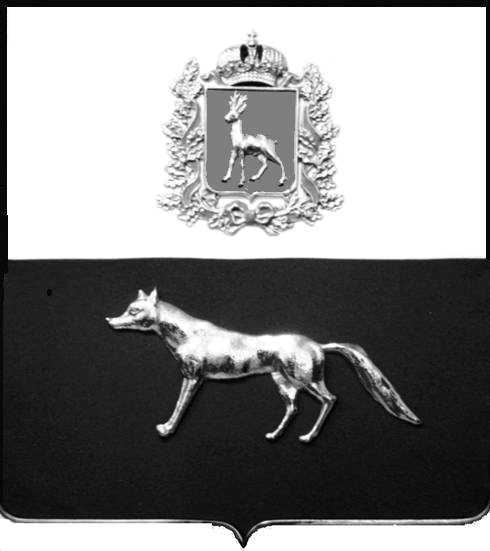 О внесении изменений в постановление Администрации муниципального района Сергиевский Самарской области от 06.04.2017 № 310 «Об утверждении Порядка проверки правильности составления документов, представляемых сельскохозяйственными товаропроизводителями, осуществляющими свою деятельность на территории муниципального района Сергиевский Самарской области, при оформлении субсидии на оказание несвязанной поддержки сельскохозяйственным товаропроизводителям в области растениеводства, подтверждение достоверности содержащихся в них сведений»В соответствии с Законом Самарской области от 03.04.2009 №41-ГД «О наделении органов местного самоуправления на территории Самарской области отдельными государственными полномочиями по поддержке сельскохозяйственного производства", постановлением Правительства Самарской области от 01.02.2019 года № 38 "О внесении изменения в постановление Правительства Самарской области от 12.02.2013 №30 "О мерах, направленных на поддержку сельскохозяйственного производства за счет средств областного бюджета, в том числе формируемых за счет поступающих в областной бюджет средств федерального бюджета", Администрация муниципального района СергиевскийПОСТАНОВЛЯЕТ:1. Внести в постановление Администрации муниципального района Сергиевский Самарской области от 06.04.2017 № 310 «Об утверждении Порядка проверки правильности составления документов, представляемых сельскохозяйственными товаропроизводителями, осуществляющими свою деятельность на территории муниципального района Сергиевский Самарской области, при оформлении субсидии на оказание несвязанной поддержки сельскохозяйственным товаропроизводителям в области растениеводства, подтверждение достоверности содержащихся в них сведений» следующие изменения:Порядок проверки правильности составления документов, представляемых сельскохозяйственными товаропроизводителями, осуществляющими свою деятельность на территории муниципального района Сергиевский Самарской области, при оформлении субсидии на оказание несвязанной поддержки сельскохозяйственным товаропроизводителям в области растениеводства, подтверждение достоверности содержащихся в них сведений изложить в редакции согласно приложению к настоящему постановлению.2. Контроль за выполнением настоящего постановления возложить на заместителя Главы муниципального района Сергиевский Чернова А.Е.3.Опубликовать настоящее постановление в средствах массовой информации.4. Настоящее постановление вступает в силу со дня официального опубликования постановления Правительства Самарской области от 01.02.2019 № 38 "О внесении изменений в постановление Правительства Самарской области от 12.02.2013 " 30 "О мерах, направленных на поддержку сельскохозяйственного производства за счет средств областного бюджета, в том числен формируемых за счет поступающих в областной бюджет средств федерального бюджета"". Глава муниципального района Сергиевский                          А.А.ВеселовТрифонов И.В.8(84655)22429Приложениек постановлению Администрациимуниципального района Сергиевский№_____от «_____»____________2019г.Порядок Проверки правильности составления документов, представляемых сельскохозяйственными товаропроизводителями, осуществляющими свою деятельность на территории муниципального района Сергиевский Самарской области, при оформлении субсидии на оказание несвязанной поддержки сельскохозяйственным товаропроизводителям в области растениеводства, подтверждение достоверности содержащихся в них сведений1. Настоящий Порядок разработан в целях реализации Закона Самарской области от 03.04.2009 №41-ГД «О наделении органов местного самоуправления на территории Самарской области отдельными государственными полномочиями по поддержке сельскохозяйственного производства», в соответствии с постановлением Правительства Самарской области от 01.02.2019 года № 38 «О внесении изменений в постановление Правительства Самарской области от 12.02.2013 №30 "О мерах, направленных на поддержку сельскохозяйственного производства за счет средств областного бюджета, в том числен формируемых за счет поступающих в областной бюджет средств федерального бюджета» и определяет сроки и механизм проверки документов, предоставляемых сельскохозяйственным товаропроизводителям, осуществляющим свою деятельность на территории муниципального района Сергиевский Самарской области, при оформлении субсидии на оказание несвязанной поддержки сельскохозяйственным товаропроизводителям в области растениеводства, подтверждение достоверности содержащихся в них сведений.2. Проверку правильности составления документов, подтверждение достоверности содержащихся в них сведений осуществляет Муниципальное казенное учреждение «Управление сельского хозяйства» муниципального района Сергиевский Самарской области (далее - Управление).3. В целях подтверждения Управлением правильности составления документов, указанных в абзаце третьем пункта 9, абзаце втором пункта 10 Порядка предоставления субсидий за счет средств областного бюджета сельскохозяйственными товаропроизводителями, осуществляющим свою деятельность на территории Самарской области, на оказание несвязанной поддержки сельскохозяйственным товаропроизводителям в области растениеводства (далее – Порядок предоставления субсидий), и достоверности содержащихся в них сведений сельскохозяйственные товаропроизводители (далее – производители) предоставляют актуальные на дату обращения производителей документы:    а) копии документов, подтверждающих понесенные материальные затраты на производство продукции растениеводства урожая текущего финансового года (за исключением производителей, осуществляющих деятельность на территории трех и более муниципальных районов Самарской области):договоров, заверенных производителем;товарных накладных и (или) унифицированных передаточных документов, заверенных производителем;платежных поручений, заверенных кредитной организацией и производителем;б) справку о применении минеральных удобрений под урожай года, предшествующего текущему финансовому году, согласно приложению 8 к настоящему Порядку (за исключением производителей, не внесших минеральные удобрения в году, предшествующем текущему финансовому году);в) копию акта об использовании минеральных, органических и бактериальных удобрений по форме № 420-АПК, утвержденной приказом Минсельхоза России от 16.05.2003 № 750, заверенную производителем (за исключением производителей, не внесших минеральные удобрения в году, предшествующем текущему финансовому году);г) справку о валовом сборе подсолнечника урожая года, предшествующего текущему финансовому году, и его реализации перерабатывающим предприятиям Самарской области согласно приложению 9 к настоящему Порядку (если производитель реализовал подсолнечник перерабатывающим предприятиям Самарской области);д) копии товарных накладных и (или) копии унифицированных передаточных документов, подтверждающих реализацию перерабатывающим предприятиям Самарской области в году, предшествующем текущему финансовому году, валового сбора (в весе после доработки) подсолнечника урожая года, предшествующего текущему финансовому году, заверенные производителем (если производитель реализовал подсолнечник перерабатывающим предприятиям Самарской области);е) справку о проведении агрохимического обследования полей на всей площади пашни, за исключением площади многолетних трав, посева прошлых лет, проведенного в срок не позднее 5 лет, предшествующих текущему финансовому году, заверенную специализированной организацией, в случае, если производитель проводил данное обследование;ж) копию договора водопользования на право пользования поверхностными водными объектами (договора на оказание услуг по подаче воды), и (или) копия лицензии на водопользование со сроком действия не позднее года, предшествующего текущему финансовому году, заверенные производителем, в случае если производитель осуществлял полив сельскохозяйственных культур;з) копию действующего в текущем финансовом году договора сельскохозяйственного страхования с государственной поддержкой, заверенную производителем, в случае если производитель осуществлял страхование посевов сельскохозяйственных культур под урожай текущего финансового года.и) справку-расчет о причитающейся субсидии за счет областного бюджета, в том числе формируемых за счет поступающих в областной бюджет средств федерального бюджета, по форме согласно приложению 6 к Порядку предоставления субсидий;- в случае увеличения базовых ставок расчета размера субсидии:а) справка-перерасчет о причитающейся субсидии за счет средств областного бюджета, в том числе формируемых за счет поступающих в областной бюджет средств федерального бюджета, по форме согласно приложению 7 к Порядку предоставления субсидий.4. Заявление с приложенными документами подлежат регистрации в день его поступления в Управление в специальном журнале, листы которого должны быть пронумерованы, прошнурованы, скреплены печатью Управления.5. Управление осуществляет рассмотрение документов, указанных в пункте 3 настоящего Порядка, в течение 7 рабочих дней со дня регистрации заявления о проведении проверки о подтверждении правильности составления документов на получение субсидии и достоверности содержащихся в них сведений.6. Управление осуществляет проверку соответствия представленных документов требованиям, установленным Порядком предоставления субсидий, в том числе посредством взаимодействия с органами исполнительной власти Самарской области.7. Итогом проверки является:утверждение справки-расчета о причитающейся субсидии за счет областного бюджета, в том числе формируемых за счет поступающих в областной бюджет средств федерального бюджета, по форме согласно приложению 6 к Порядку предоставления субсидий; утверждение справки-перерасчета о причитающейся субсидии за счет средств областного бюджета, в том числе формируемых за счет поступающих в областной бюджет средств федерального бюджета, по форме согласно приложению 7 к Порядку предоставления субсидий (в случае увеличения министерством базовых ставок расчета размера субсидии);мотивированный отказ в утверждении документов указанных в абзацах 2-3 пункта 7 настоящего Порядка.8. Основаниями для отказа в утверждении производителю документов указанных в абзацах 2-3 пункта 7 настоящего Порядка являются:предоставление документов, указанных в пункте 3 настоящего Порядка, не в полном объеме и (или) не соответствующих требованиям действующего законодательства;выявление недостоверности сведений в документах, указанных в приложениях №6-№7 к Порядку предоставления субсидий.9. В случае принятия решения об утверждении документов, указанных в абзацах 2-3 пункта 7 настоящего Порядка, данные документы выдаются производителю с отметкой в журнале регистрации о получении.В случае принятия решения об отказе в утверждении документов, указанных в абзацах 2-3 пункта 7 настоящего Порядка, в журнале регистрации ставится отметка об ознакомлении производителя.10. Производитель после устранения причин, послуживших основанием для отказа, вправе вновь обратиться в Управление.11. Решение Управления об отказе может быть обжаловано в судебном порядке.